Cette fiche de réservation est à destination uniquement des familles ayant déjà déposées un dossier d’inscription au sein de l’une de nos structures. Pour tout nouvel adhérent, il conviendra de compléter et déposer le dossier d’inscription avant la période d’accueil. Sans le dossier instruit, nous ne pourrons valider les réservations. Le dossier peut être retiré au siège de l’association ou envoyé par mail. Renseignements : 03 82 83 08 01 – secretariat@cattmomes.com.RAPPEL : Vacances d’été inscription obligatoirement à la semaine.Un acompte de 30€ sera demandé par semaine de réservation et par enfant.  L’acompte validera la réservation et ne sera en aucun cas remboursé. En cas de dépassement du délai de règlement, la réservation sera annulée. Traitement des modifications de réservation : prévenir le vendredi qui précède la semaine réservée. Passé ce délai, une carence de 3 jours sera appliquée. L’acompte sera encaissé dès réservation et non remboursé. Date : 		                         Signature 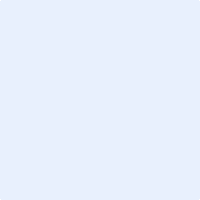 .La fiche de réservation est à retourner soit : Boite mail consultée du 30 Mai 2023 au 23 Juin 2023 : reservation.accueil.de.loisirs@cattmomes.com Afin de respecter une équité uniquement les mails déposés à partir du 30 Mai 2023 à 8h00 seront pris en compte. Remise en main propre directement sur la structure d’accueil de Cattenom à partir du 30 Mai 2023 dès 8h00. Par voie postale : Association Les Catt’Mômes, 3 rue Jacqueline AURIOL 57570 CATTENOM. Cachet de la poste faisant foi.COORDONNEESJe soussigné(e)                                          Je soussigné(e)                                          responsable légal(e) de :NOM      PRENOM      Né(e)      NOM      PRENOM      Né(e)      NOM      PRENOM      Né(e)      Souhaite inscrire mon (mes) enfant(s) à l’accueil de loisirs suivant le planning ci-dessous. Souhaite inscrire mon (mes) enfant(s) à l’accueil de loisirs suivant le planning ci-dessous. Souhaite inscrire mon (mes) enfant(s) à l’accueil de loisirs suivant le planning ci-dessous. Adresse      Adresse      Adresse      Téléphone      Adresse mail      Adresse mail      Mon (mes) enfant(s) a (ont) déjà un dossier instruit et déposé depuis la rentrée de septembre 2022-2023     oui 	  non Mon (mes) enfant(s) a (ont) déjà un dossier instruit et déposé depuis la rentrée de septembre 2022-2023     oui 	  non Mon (mes) enfant(s) a (ont) déjà un dossier instruit et déposé depuis la rentrée de septembre 2022-2023     oui 	  non Si oui : merci de préciser le site :  Si oui : merci de préciser le site :  Si oui : avez-vous opté pour le règlement par prélèvementSi oui : avez-vous opté pour le règlement par prélèvementoui 	  non      CAF : Avez-vous droit aux aides aux vacances ?          Si oui, merci de nous transmettre la notification de la CAF avec l’inscription 	oui 0	  non 0   CAF : Avez-vous droit aux aides aux vacances ?          Si oui, merci de nous transmettre la notification de la CAF avec l’inscription 	oui 0	  non 0   oui 	  non      PLANNING DE RESERVATIONMettre une croix dans la case de la semaine souhaitéeMettre une croix dans la case de la semaine souhaitéeMettre une croix dans la case de la semaine souhaitéeMettre une croix dans la case de la semaine souhaitéeMettre une croix dans la case de la semaine souhaitéeCentre aéré3/12 ansPrénom(s) des enfants à inscrire Sem 2810au13JuilleSem 2917au21JuilleSem 3024au28JuilleSem 3131.07 au04AoûtSem 3207au11AoûtSem 3314au18AoûtSem 3421au25AoûtRETOUR FICHE DE RESERVATION